ENDEPENDENCE CENTER NEWSLETTER DECEMBER 2023Annual Participant Holiday Party – see page 2ECI Honors Cheryl Simpson for 40 Years of Service 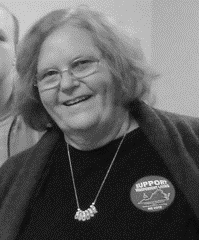 A message from ECI Executive Director, Nichole DavisCheryl Simpson has been vital to the Endependence Center for the past 40 years. Though we are sad to see her retire, we can say that she was a critical part of the Endependence Center and will be missed. It is hard to imagine a time when she was not around to have the answer to operational questions, resolve a technology issue, or answer any question about programs Endependence Center provides that help support people with disabilities with obtaining employment, as well as help advocate and ensure that when emergency planning happens, people with disabilities are a part of those conversations. Cheryl Simpson was around when Endependence Center was starting, and helped see it grow and be part of how Endependence Center has impacted the Tidewater community. Throughout her time here, the Endependence Center has grown from a staff of less than 10 to over 25.  She was an employee who believed in the mission and vision of the Endependence Center, but also understood how vital operations and support were to ensure that all the various grants, programs, and services that helped meet the mission happened. It was not unusual that when a staff member had a question about a programmatic or operational need, “ask Cheryl” was a standard answer. ECI is sad to see her go, but after 40 years of HARD WORK, we wish her a Happy Retirement. ECI Mailing List UpdatesECI is updating the newsletter mailing list. Participants working on goals will remain on the mailing list; you do not need to do anything. Everyone else – please let us know by December 5 if you want to continue receiving the newsletter (we hope you do!). Send an email to kmarinier@endependence.org or call 757-351-1569 if you want to continue receiving the newsletter. Please leave a message with your name and request to remain on the mailing list. If you now receive a mailed copy of the newsletter and would prefer to receive it by email, please provide your email address in the message.DECEMBER 2023Annual Participant Holiday Party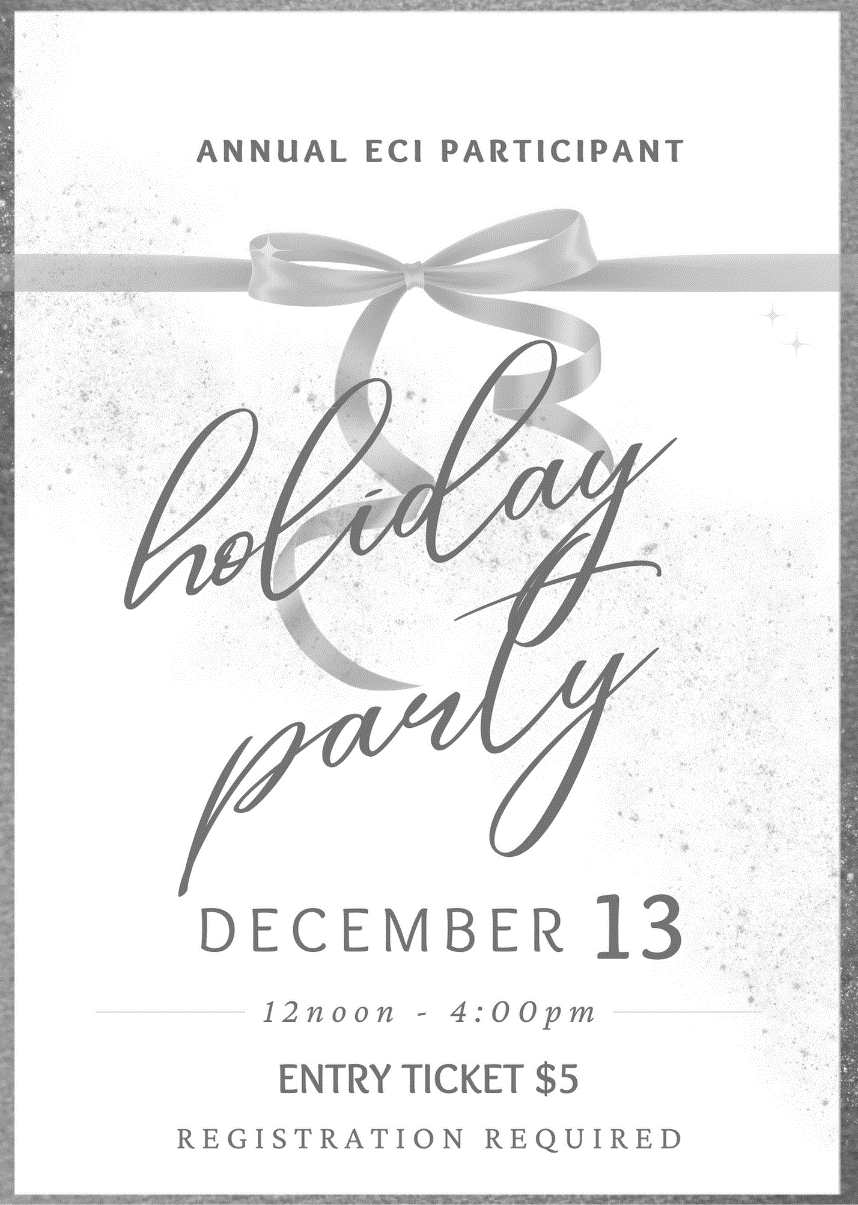 December 13, 202312noon – 4:00pmDoubletree by Hilton Norfolk1500 N. Military Highway, Norfolk The party is open to CENTER PARTICIPANTS only. Participants may register one guest for $5. REGISTRATION IS REQUIRED. Register by December 6.Call 757-461-8007 (TDD: 461-7527)The cost is $5.00 per person and payable at the door by cash, check, or debit or credit card.Music, Pictures, Karaoke, Dancing, and Door PrizesMenu: Mediterranean Chicken entrée with side salad (vegetarian option available upon request)You are encouraged to be responsible for your own transportation to and from the party.Community Events & NewsTransportation tickets are NOT provided to attend community events.1ST     	Silent Dinner	5:00pm – 8:00pm FRI	Lynnhaven Mall (701 Lynnhaven Parkway, Virginia Beach)Southside Silent Dinner is a silent, social, family-friendly event for the deaf community, CODA (Child of Deaf Adult), ASL beginners and students, and others interested in ASL. 19th    	Participant-Led Event 		12noon – 2:30pm FRI	Buffalo Wild Wings (420 Monticello Ave., Suite 150, Norfolk)This event is organized by participants.December 2023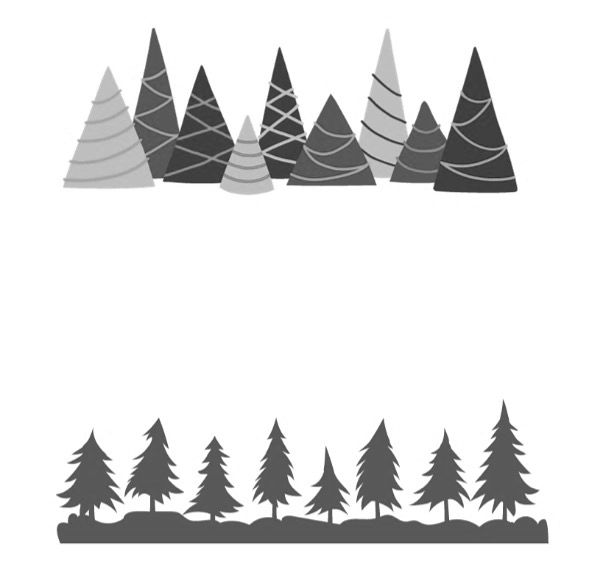 Disability Advocacy & Services 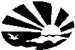 Endependence Center, Inc.6300 East Virginia Beach Blvd
Norfolk, VA 23502Phone:(757) 461-8007 Voice(757) 461-7527 TDDE-Mail:ecinorf@endependence.orgWebsite:www.endependence.orgNewsletter alternate format:contact (757) 351-1598 or ehoapili@endependence.orgSchedule ChangesCheck the ECI website:  www.endependence.orgor call (757) 461-8007, option 4         ELECTRONIC SERVICE REQUESTEDAccommodationsTo request accommodationsfor ECI activities:(757) 351-1586 voice(757) 461-7527 TDDtmanno@endependence.orgPlace label hereSocial MediaFacebook: Endependence         Center, Inc.-Norfolk, VirginiaSUNDAYMONDAYTUESDAYWEDNESDAYTHURSDAYFRIDAYSATURDAY12Silent Dinner*@ Lynnhaven Mall5:00pm – 8:00pm3456789ECI CLOSED FOR STAFF EVENT10111213141516Participant Holiday Party@ Hilton, Norfolk12noon – 4:00pmECI OFFICE CLOSED17181920212223Participant-Led Event*@ Buffalo Wild Wings, Norfolk12noon – 2:30pmECI CLOSED IN OBSERVANCE OF HOLIDAY24252627282930ECI CLOSED IN OBSERVANCE OF HOLIDAY